Lehrerversuch – Die GlühgurkeMaterialien: 		Steckdose mit Sicherheitsschalter, isolierte Apparatur, 2 Gabeln (alternativ: Nägel), 2 KabelChemikalien:		Salzgurke (NaCl)Durchführung: 			Die Salzgurke wird mit den beiden Gabeln an den Enden aufgespießt und in die Apparatur geklemmt. Der Abstand zwischen den Gabeln sollte zwischen 2 und 4 cm betragen. In einem ausreichenden Sicherheitsabstand (ca. 1 m) wird der Strom eingeschaltet. Beobachtung:			Die Gurke erwärmt sich, zischt und dampft und leuchtet intensiv gelb in der Nähe einer Elektrode. 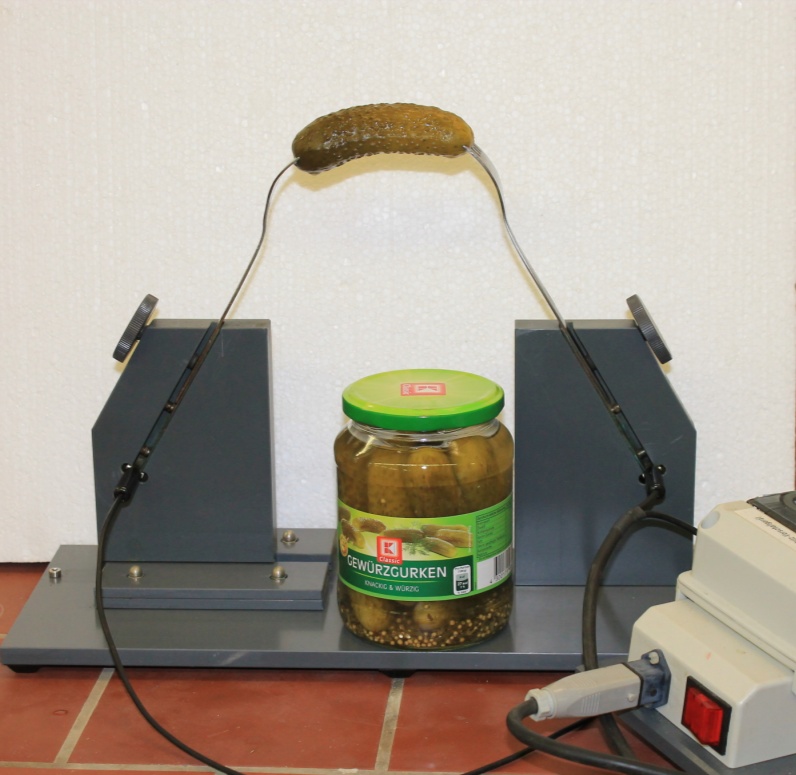 Abb.  -  Apparatur „Die Glühgurke“.Deutung:			Der Strom bewirkt, dass Wasser verdampft und die Gurke zu leuchten anfängt. Es findet eine Energieumwandlung von elektrischer Energie in Wärme- und Lichtenergie statt. Entsorgung:	           	Die Entsorgung der Gurke erfolgt im Feststoffabfall. Literatur:	Wagner G./ Kratz M. (2005): Chemie in faszinierenden Experimenten. Aulis Verlag Deubner: Köln, 102.  GefahrenstoffeGefahrenstoffeGefahrenstoffeGefahrenstoffeGefahrenstoffeGefahrenstoffeGefahrenstoffeGefahrenstoffeGefahrenstoffeNatriumchloridNatriumchloridNatriumchloridH: -H: -H: -P: -P: -P: -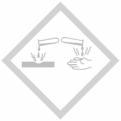 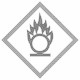 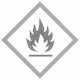 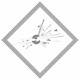 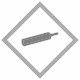 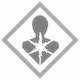 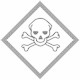 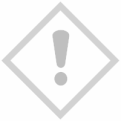 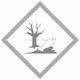 